Matematika 2.C - Počítame s€do 100Máš 4 mešteky.  Koľko € ti vydá teta predavačka, ak kúpiš  z každého mešteka najprv každú vec zvlášť a potom ich kúpiš všetky spolu?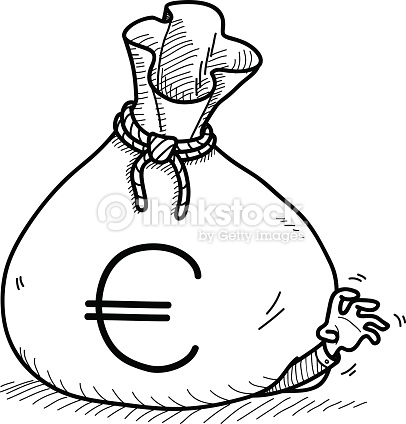 Zostav príklady!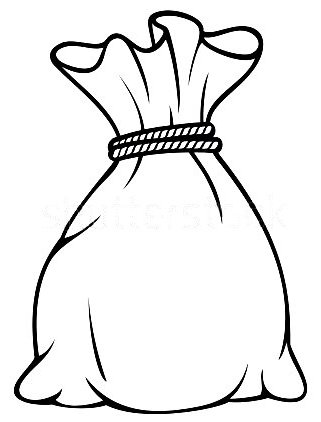 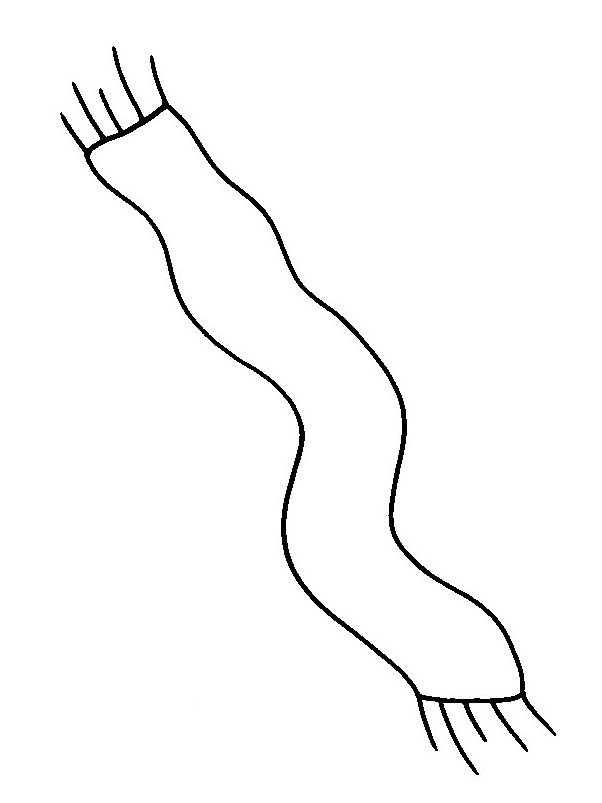 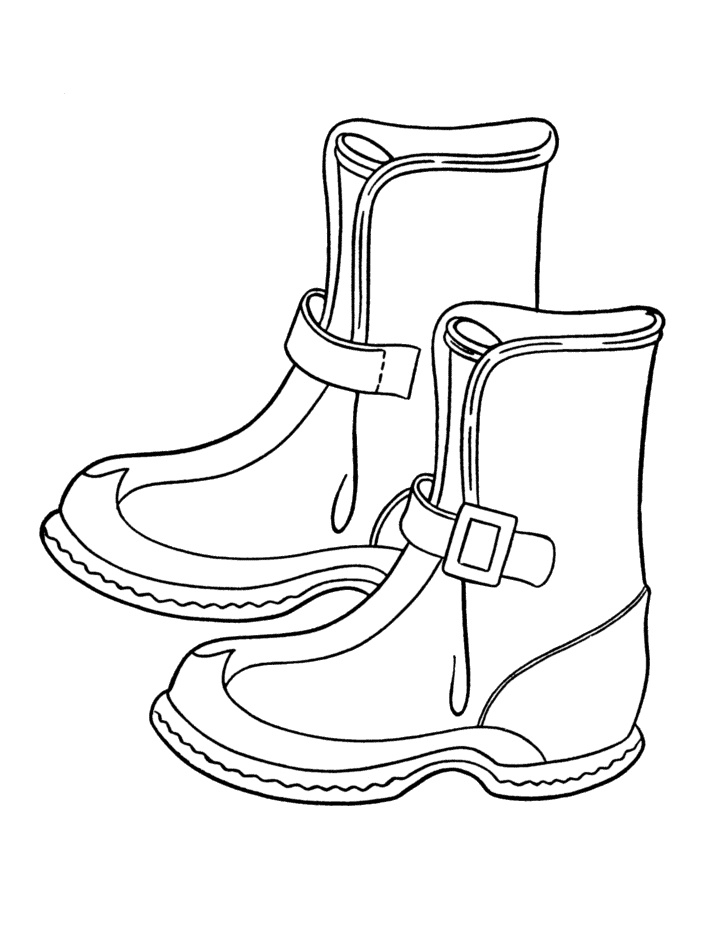 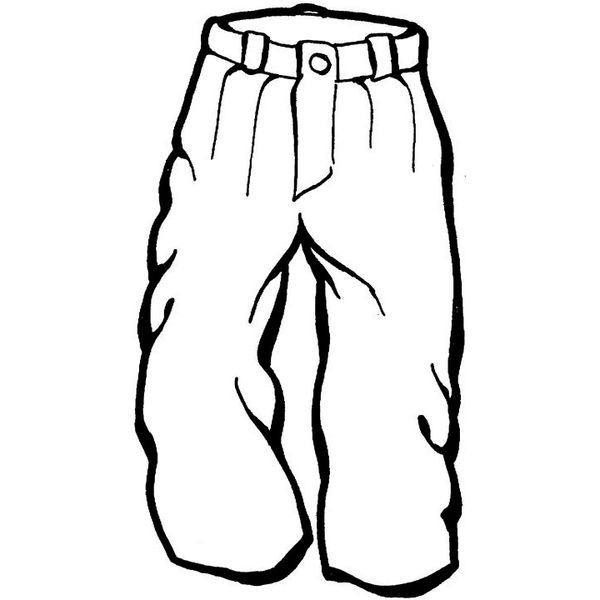 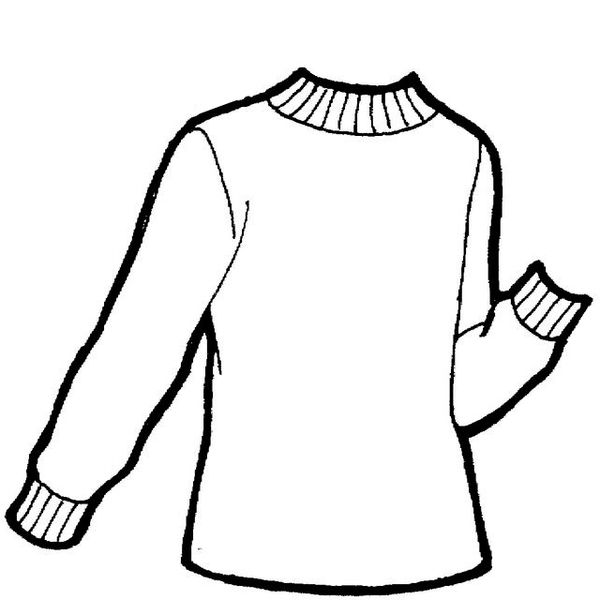 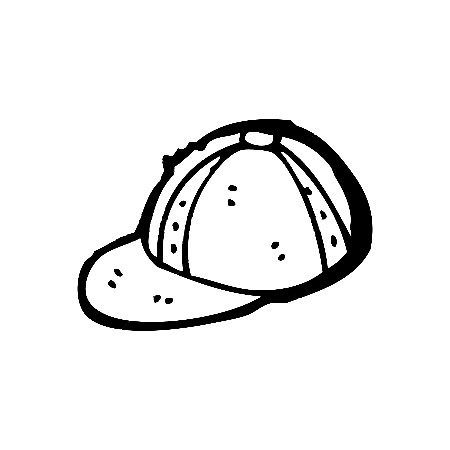 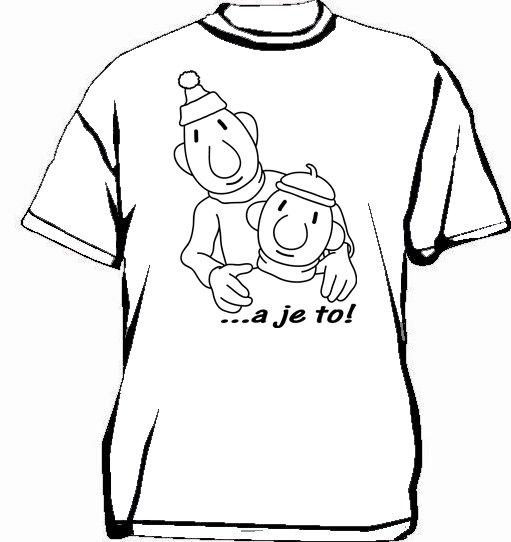 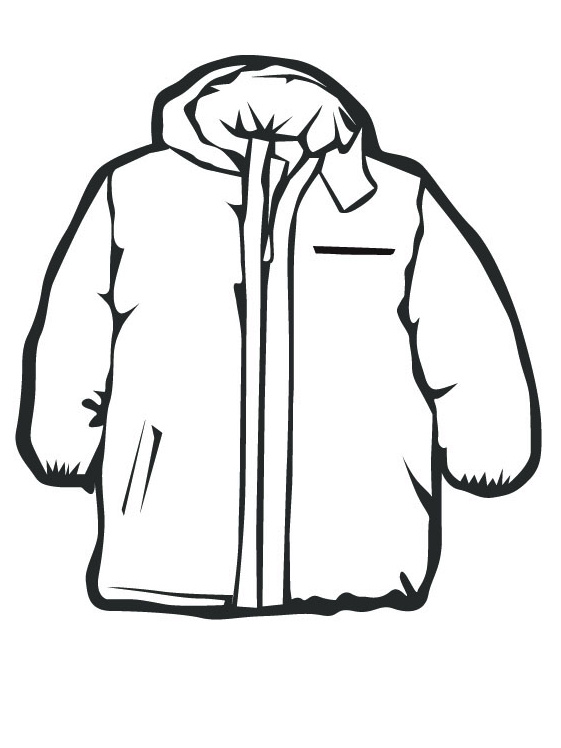 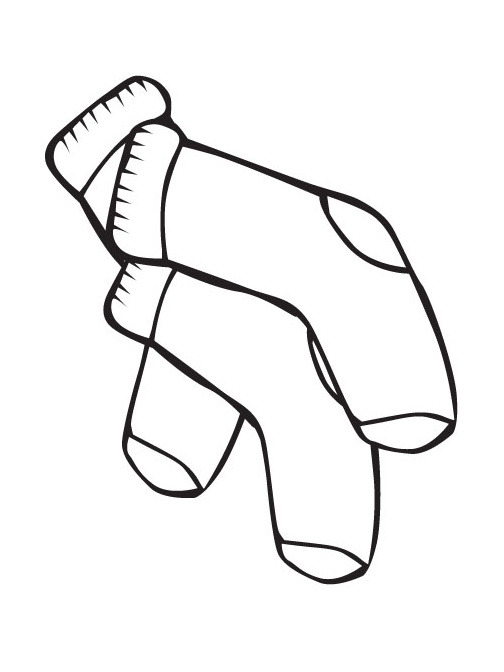 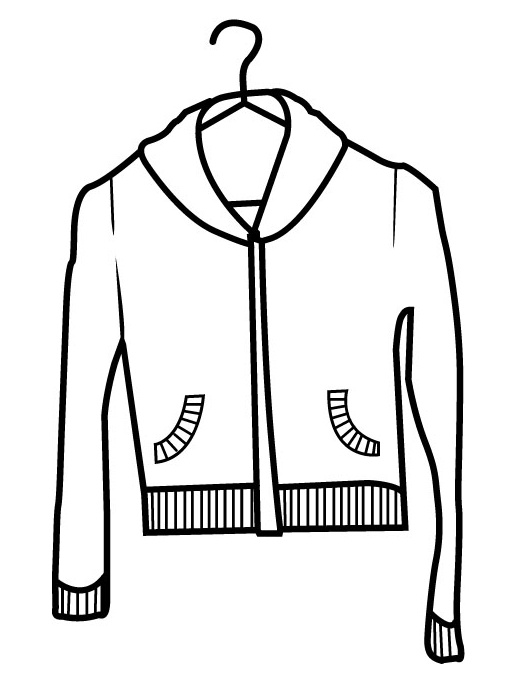 